Студенческая интернет-конференция «Актуальные проблемы уголовного судопроизводства и криминалистики» (2020)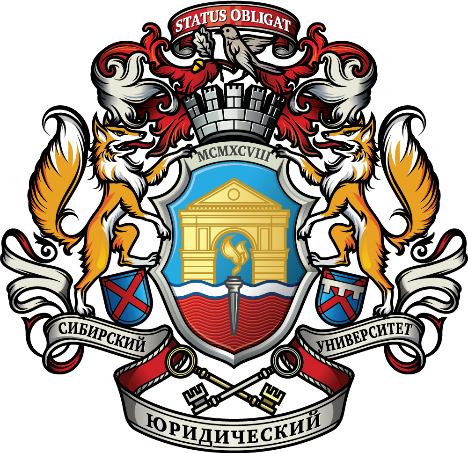 ЧОУ ВО «Сибирский юридический университет» приглашает принять участие в студенческой интернет-конференции, которая пройдет в дистанционном формате с 25 мая по 8 июня 2020 года на сайте Сибирского юридического университета по адресу https://www.siblu.ru/science/conferencesК участию в Конференции допускаются работы, подготовленные студентами и магистрантами высших учебных заведений. Авторы, чьи работы, по мнению Экспертного комитета, заслуживают высокой положительной оценки, награждаются дипломами. Остальные участники получают сертификат участника Конференции.Прием заявок и текстов статей − до 24 мая 2020 г.Для участия в Конференции необходимо на адрес организаторов Конференции (olga283m@mail.ru) отправить:текст статьи (название файла по фамилии первого автора)заявку на участие (ОБЯЗАТЕЛЬНО!)Итоги Конференции будут подводиться 8 июня 2020 года.Контакты: 644010 г. Омск, ул. Короленко, 12, тел. (3812) 53-13-65 (доб. 130).Е-mail: olga283m@mail.ruОрг. комитет конференции: старший преподаватель кафедры уголовного процесса и криминалистики Морозова Ольга Сергеевна.Требования к оформлению работ:К участию в Конференции принимаются тезисы докладов и статьи объемом не более 4 страниц машинописного текста.Для набора текста, формул и таблиц необходимо использовать редактор Microsoft Word для Windows. Перед набором текста настройте указанные ниже параметры текстового редактора: поля по 2 см; шрифт Times New Roman, размер – 14; межстрочный интервал – 1,5; выравнивание по ширине; абзацный отступ 1 см; ориентация листа – книжная. Рисунки, выполненные в MS Word, не принимаются.Оформление заголовка: (прописными, жирными буквами, выравнивание по центру строки) НАЗВАНИЕ СТАТЬИ; на следующей строке (шрифт жирный курсив, выравнивание по правому краю) – Ф.И.О. полностью; на следующей строке (шрифт курсив, выравнивание по правому краю) – название вуза, город; на следующей строке (шрифт курсив, выравнивание по правому краю) – E-mail для контактов; через 1 строку – текст статьи.Список литературы обязателен. Оформляется в соответствии с ГОСТ Р 7.0.5 – 2008 в алфавитном порядке. Оформлять ссылки в тексте следует в квадратных скобках на соответствующий источник списка литературы, например, [1, с. 277]. Использование автоматических постраничных ссылок не допускается.Форма заявки участника Конференции заявка оформляется отдельным файлом 
ЗАЯВКА НА УЧАСТИЕ В ИНТЕРНЕТ-КОНФЕРЕНЦИИ СТУДЕНТОВ И МАГИСТРАНТОВ
«Актуальные проблемы уголовного судопроизводства и криминалистики» (2020)
Фамилия, имя, отчество автораНазвание статьиНаучный руководитель (ФИО, должность, ученая степень, ученое звание, место работы)Место учебы (ВУЗ, без сокращения), курс, группа, адрес (обязательно указать индекс)Номер телефон (с кодом города)E-mail